NB : les étudiant(e)s en formation continue doivent s’adresser au Service de la Formation Continue qui procèdera à leur inscriptionselon des modalités spécifiques.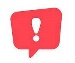 Vous avez des questions ? N’hésitez pas à consulter la FAQ(https://www.umontpellier.fr/formation/admission-et-inscription/faq-inscriptions) NOM :		 PRÉNOM :……….………………………...…………...…FORMATION : 	À tout moment les originaux des pièces mentionnées ci-dessous pourraient être demandés. Les pièces en gras sont bloquantes : la carte d’étudiant sera délivrée ou actualisée uniquement en cas de complétude du dossier. L’inscription sera effective uniquement à la délivrance ou à l’actualisation de la carte d’étudiant.PREMIERE INSCRIPTION A l’UMPREMIERE INSCRIPTION A l’UM Carte Nationale d’Identité / Passeport / Titre de séjour (original + copie – en cours de validité) Attestation nominative CVEC 1 photo d’identité récente répondant aux critères de la République Française, avec nom et prénom au dos Déclaration sur l’honneur (formulaire à télécharger)	 Attestation d’assurance responsabilité civile en cours de validité au nom de l’étudiant(e) ou attestation d’assurancescolaire/extrascolaire pour l’année universitaire 2021-2022 (copie)	 Le certificat individuel de participation à l’Appel de Préparation à la Défense (JAPD) ou à la Journée Défense Citoyenneté (JDC) (Pour les étudiants de nationalité française nés à partir de 1983) (copie)	 Si vous êtes bachelier(e) de l’année ou déjà bachelier, le relevé de notes officiel du baccalauréat portant le n° INE.  Le diplôme du baccalauréat original sera demandé ultérieurement, le cas échéant. (original + copie) Si vous êtes étudiant(e) international(e), le diplôme de fin d’études secondaires accompagné d’une traduction assermentée (si le document n’est pas rédigé en français) (original + copie)
 Si vous avez déjà été inscrit(e) dans l’enseignement supérieur, les attestations de réussite et/ou relevé de notes obtenus depuis le baccalauréat (copie)	 Carte Nationale d’Identité / Passeport / Titre de séjour (original + copie – en cours de validité) Attestation nominative CVEC 1 photo d’identité récente répondant aux critères de la République Française, avec nom et prénom au dos Déclaration sur l’honneur (formulaire à télécharger)	 Attestation d’assurance responsabilité civile en cours de validité au nom de l’étudiant(e) ou attestation d’assurancescolaire/extrascolaire pour l’année universitaire 2021-2022 (copie)	 Le certificat individuel de participation à l’Appel de Préparation à la Défense (JAPD) ou à la Journée Défense Citoyenneté (JDC) (Pour les étudiants de nationalité française nés à partir de 1983) (copie)	 Si vous êtes bachelier(e) de l’année ou déjà bachelier, le relevé de notes officiel du baccalauréat portant le n° INE.  Le diplôme du baccalauréat original sera demandé ultérieurement, le cas échéant. (original + copie) Si vous êtes étudiant(e) international(e), le diplôme de fin d’études secondaires accompagné d’une traduction assermentée (si le document n’est pas rédigé en français) (original + copie)
 Si vous avez déjà été inscrit(e) dans l’enseignement supérieur, les attestations de réussite et/ou relevé de notes obtenus depuis le baccalauréat (copie)	RÉINSCRIPTION A l’UMRÉINSCRIPTION A l’UM Carte Nationale d’Identité / Passeport / Titre de séjour (copie – en cours de validité)    Attestation nominative CVEC   Déclaration sur l’honneur (formulaire à télécharger)  Attestation d’assurance responsabilité civile en cours de validité au nom de l’étudiant(e) ou attestation d’assurance scolaire/extra-scolaire pour l’année universitaire 2021-2022 (copie)	 Carte Nationale d’Identité / Passeport / Titre de séjour (copie – en cours de validité)    Attestation nominative CVEC   Déclaration sur l’honneur (formulaire à télécharger)  Attestation d’assurance responsabilité civile en cours de validité au nom de l’étudiant(e) ou attestation d’assurance scolaire/extra-scolaire pour l’année universitaire 2021-2022 (copie)	SELON LA SITUATION	SELON LA SITUATION	 Si vous êtes fonctionnaire-stagiaire : Votre arrêté de titularisation Si vous n’êtes pas fonctionnaire-stagiaire : chèque à l’ordre de l’Agent comptable de l’UM, ou carte bancaire Visa ou MasterCard, ou virement Si vous êtes boursier(e), l’attestation/notification de la bourse 2021-2022 Si vous êtes fonctionnaire-stagiaire : Votre arrêté de titularisation Si vous n’êtes pas fonctionnaire-stagiaire : chèque à l’ordre de l’Agent comptable de l’UM, ou carte bancaire Visa ou MasterCard, ou virement Si vous êtes boursier(e), l’attestation/notification de la bourse 2021-2022